20.01.24 5 ОПИ-23 физика Фурсаева Галина АнатольевнаОК, Принцип действия тепловых двигателей. Коэффициент полезного действияЧеловечеству нужны двигатели — устройства, способные совершать работу. Большая часть двигателей на Земле — это тепловые двигатели.Тепловые двигатели — это устройства, превращающие внутреннюю энергию топлива в механическую работу.Для того чтобы двигатель совершал работу, необходима разность давлений по обе стороны поршня двигателя или лопастей турбины.Рабочим телом у всех тепловых двигателей является газ, который совершает работу при расширении. Температуру рабочего тела (газа) обозначим через T1.  и называют температурой нагревателя.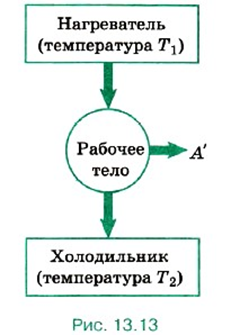 По мере совершения работы газ теряет энергию и неизбежно охлаждается до некоторой температуры Т2 и  называют температурой холодильника. Холодильником является атмосфера или специальные устройства для охлаждения и конденсации отработанного пара — конденсаторы. Тепловой двигатель совершает работу за счёт внутренней энергии рабочего тела. Невозможность полного превращения внутренней энергии газа в работу тепловых двигателей обусловлена необратимостью процессов в природе.Поэтому важной характеристикой тепловых двигателей является коэффициент полезного действия (КПД)  и равен он отношению работы А', совершаемой двигателем, к количеству теплоты, полученной от нагревателя: 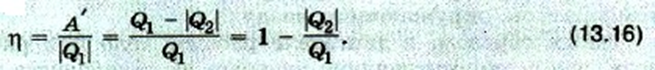 Так как у всех двигателей некоторое количество теплоты передаётся холодильнику, то η < 1. Q1 -количество теплоты нагревателя ДжQ2 – количество теплоты нагревателя, ДжМаксимальное значение КПД тепловых двигателей.КПД равно 62 %. Действительное же значение КПД из-за различного рода энергетических потерь приблизительно равно  40 %. — 44% .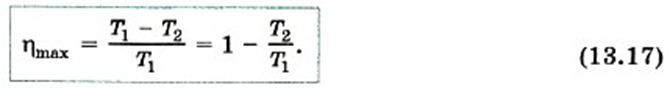 Охрана окружающей среды. Трудно представить современный мир без тепловых двигателей. Именно они обеспечивают нам комфортную жизнь. Тепловые двигатели приводят в движение транспорт. Около 80 % электроэнергии, несмотря на наличие атомных станций, вырабатывается с помощью тепловых двигателей. Однако при работе тепловых двигателей происходит неизбежное загрязнение окружающей среды. В этом заключается противоречие: с одной стороны, человечеству с каждым годом необходимо всё больше энергии, основная часть которой получается за счёт сгорания топлива, с другой стороны, процессы сгорания неизбежно сопровождаются загрязнением окружающей среды. При сгорании топлива происходит уменьшение содержания кислорода в атмосфере. Кроме этого, сами продукты сгорания образуют химические соединения, вредные для живых организмов. Загрязнение происходит не только на земле, но и в воздухе, так как любой полёт самолёта сопровождается выбросами вредных примесей в атмосферу. Одним из следствий работы двигателей является образование углекислого газа, который поглощает инфракрасное излучение поверхности Земли, что приводит к повышению температуры атмосферы. Это так называемый парниковый эффект. Измерения показывают, что температура атмосферы за год повышается на 0,05 °С. Такое непрерывное повышение температуры может вызвать таяние льдов, что, в свою очередь, приведёт к изменению уровня воды в океанах, т. е. к затоплению материков. Отметим ещё один отрицательный момент при использовании тепловых двигателей. Так, иногда для охлаждения двигателей используется вода из рек и озёр. Нагретая вода затем возвращается обратно. Рост температуры в водоёмах нарушает природное равновесие, это явление называют тепловым загрязнением. Для охраны окружающей среды широко используются различные очистительные фильтры, препятствующие выбросу в атмосферу вредных веществ, совершенствуются конструкции двигателей. Идёт непрерывное усовершенствование топлива, дающего при сгорании меньше вредных веществ, а также технологии его сжигания. Активно разрабатываются альтернативные источники энергии, использующие ветер, солнечное излучение, энергию ядра. Уже выпускаются электромобили и автомобили, работающие на солнечной энергии.Решить задачи:Какой должна  быть температура нагревателя для того, чтобы КПД тепловой машины достичь 80%, если температура холодильника 270СВ цилиндре под поршнем 20 л газа изобарно охлаждают от 200С до 50С. Каков объем охлажденного газа? На сколько изменился объем?        Р, МПа               0,6               0,4                   0,2                                 3          6          9          V, м3Чему равна работа газа при расширении в представленном цикле: чертеж выше.Идеальный тепловой двигатель получает от нагревателя в каждую секунду 7200 кДж количество теплоты и отдает холодильнику 6400 кДж. Каков КПД двигателя?Каков КПД идеальной паровой турбины, если пар поступает в турбину при температуре 4800С а оставляет её при 300С